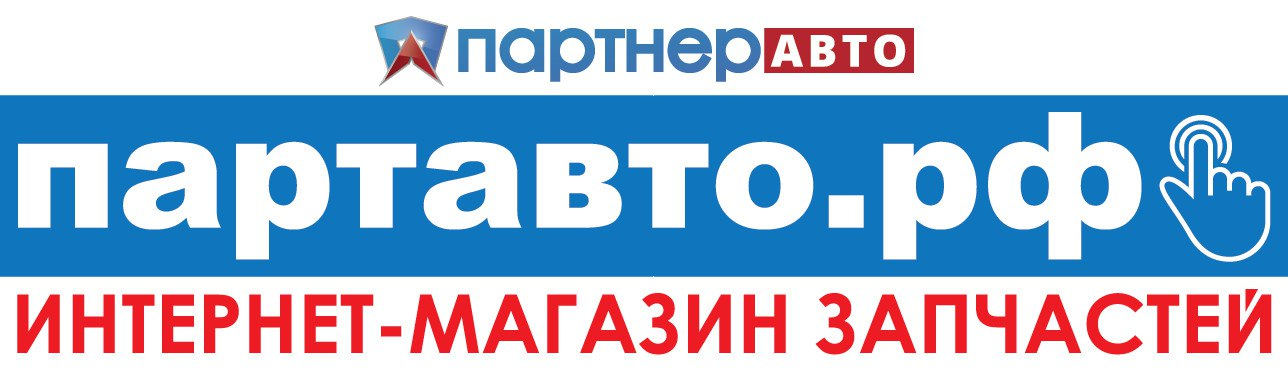 Политика конфиденциальностиДата последнего изменения: 05.10.2017г. Настоящая Политика конфиденциальности персональных данных (далее – Политика конфиденциальности) действует в отношении всей информации, которую Интернет-сайт (далее - Сайт), расположенный на доменном имени партавто.рф, может получить о Пользователе во время использования сайта, программ и продуктов Интернет-сайта. Основные термины: Администрация сайта – уполномоченные сотрудники на управления сайтом, действующие от имени Интернет-сайта партавто.рф, которые организуют и (или) осуществляет обработку персональных данных, а также определяет цели обработки персональных данных, состав персональных данных, подлежащих обработке, действия (операции), совершаемые с персональными данными. Персональные данные – любая информация, относящаяся к прямо или косвенно определенному или определяемому физическому лицу (субъекту персональных данных). Обработка персональных данных – любое действие (операция) или совокупность действий (операций), совершаемых с использованием средств автоматизации или без использования таких средств с персональными данными, включая сбор, запись, систематизацию, накопление, хранение, уточнение (обновление, изменение), извлечение, использование, передачу (распространение, предоставление, доступ), обезличивание, блокирование, удаление, уничтожение персональных данных. Конфиденциальность персональных данных – обязательное для соблюдения Оператором или иным получившим доступ к персональным данным лицом требование не допускать их распространения без согласия субъекта персональных данных или наличия иного законного основания. Пользователь Интернет-сайта (далее – Пользователь) – лицо, имеющее доступ к Сайту, посредством сети Интернет и использующее Сайт. Файл cookie – это небольшой файл, который содержит строку символов и отправляется на ваш компьютер, когда вы заходите на определенную страницу. Веб-сайт с его помощью идентифицирует браузер при вашем повторном посещении. Такие файлы используются в разных целях, например, позволяют запоминать ваши настройки. Пользователи могут запретить браузеру сохранять файлы cookie или включить уведомления о них. Однако это иногда приводит к некорректной работе сайтов и сервисов. IP-адрес — уникальный сетевой адрес узла в компьютерной сети, построенной по протоколу IP. 1. Общие положения1.1. Использование Пользователем Сайта означает согласие с настоящей Политикой конфиденциальности и условиями обработки персональных данных Пользователя. 1.2. В случае несогласия с условиями Политики конфиденциальности Пользователь должен прекратить использование Сайта. 1.3. Настоящая Политика конфиденциальности применяется только к Сайту партавто.рф. Данный сайт не контролирует и не несет ответственность за сайты третьих лиц, на которые Пользователь может перейти по ссылкам, доступным на Сайте. 1.4. Администрация сайта не проверяет достоверность персональных данных, предоставляемых Пользователем сайта. 1.5. Текст и условия настоящей Политики конфиденциальности в любое время могут быть изменены Администрацией сайта без предварительного уведомления. При несогласии Пользователя с внесенными изменениями, условиями использования Пользователем материалов и сервисов Сайта он обязан отказаться от доступа к Сайту, прекратить использование материалов и сервисов Сайта со дня вступления в силу внесенных изменений. 1.6. Новая Политика конфиденциальности вступает в силу с момента ее размещения на Сайте, если иное не предусмотрено новой редакцией Политики конфиденциальности. 2. Предмет Политики конфиденциальности2.1. Настоящая Политика конфиденциальности устанавливает обязательства Администрации сайта по неразглашению и обеспечению режима защиты конфиденциальности персональных данных, которые Пользователь предоставляет по запросу Администрации сайта при регистрации на сайте или при оформлении заказа для приобретения Товара. 2.2. Персональные данные, разрешённые к обработке в рамках настоящей Политики конфиденциальности, предоставляются Пользователем путём заполнения регистрационной формы на Сайте партавто.рф и включают в себя следующую информацию: 2.2.1. фамилию, имя, отчество Пользователя; 2.2.2. контактный телефон Пользователя; 2.2.3. адрес электронной почты (e-mail); 2.2.4. данный личного автомобиля.2.3. Интернет-сайт защищает Данные, которые автоматически передаются в процессе просмотра рекламных блоков и при посещении страниц, на которых установлен статистический скрипт системы ("пиксель"): ● IP адрес; ● информация из cookies; ● информация о браузере (или иной программе, которая осуществляет доступ к показу рекламы); ● время доступа; ● адрес страницы, на которой расположен рекламный блок; ● реферер (адрес предыдущей страницы). Отключение cookies может повлечь невозможность доступа к некоторым функциональным частям Сайта. Интернет-сайт осуществляет сбор статистики об IP-адресах своих посетителей. Данная информация используется с целью выявления и решения технических проблем, для контроля законности проводимых финансовых платежей. 3. Цели сбора персональной информации Пользователя3.1. Персональные данные пользователя могут использоваться в следующих целях: 3.1.1. установления с Пользователем обратной связи, включая направление уведомлений, запросов, касающихся использования Сайта, обработки запросов и заявок от Пользователя; 3.1.2. определения местонахождения Пользователя для обеспечения безопасности, предотвращения мошенничества; подтверждения достоверности и полноты персональных данных, предоставленных Пользователем; 3.1.3. предоставления Пользователю эффективной клиентской и технической поддержки при возникновении проблем, связанных с использованием Сайта; 4. Способы и сроки обработки Персональной информации4.1. Обработка персональных данных Пользователя осуществляется без ограничения срока, любым законным способом, в том числе в информационных системах персональных данных с использованием средств автоматизации или без использования таких средств. 4.2. Пользователь соглашается с тем, что Администрация сайта вправе передавать персональные данные третьим лицам, в частности, курьерским службам, организациями почтовой связи, операторам электросвязи, исключительно в целях сбора и обработки статистической информации, выполнения заказа, включая доставку Товара. 4.3. Персональные данные Пользователя могут быть переданы уполномоченным органам государственной власти Российской Федерации только по основаниям и в порядке, установленным законодательством Российской Федерации. 4.4. Администрация сайта принимает необходимые организационные и технические меры для защиты персональной информации Пользователя от неправомерного или случайного доступа, уничтожения, изменения, блокирования, копирования, распространения, а также от иных неправомерных действий третьих лиц. 5. Обязательства сторон5.1. Пользователь обязан: 5.1.1. Предоставить информацию о персональных данных, необходимую для пользования Сайтом интернет-магазина. 5.1.2. Обновить, дополнить предоставленную информацию о персональных данных в случае изменения данной информации. 5.2. Администрация сайта обязана: 5.2.1. Использовать полученную информацию исключительно для целей, указанных в п. 4 настоящей Политики конфиденциальности. 5.2.2. Обеспечить хранение конфиденциальной информации в тайне, не разглашать без предварительного письменного разрешения Пользователя, а также не осуществлять продажу, обмен, опубликование, либо разглашение иными возможными способами переданных персональных данных Пользователя, за исключением п.п. 4.2. и 4.3. настоящей Политики Конфиденциальности. 5.2.3. Принимать меры предосторожности для защиты конфиденциальности персональных данных Пользователя согласно порядку, обычно используемого для защиты такого рода информации в существующем деловом обороте. 5.2.4. Осуществить блокирование персональных данных, относящихся к соответствующему Пользователю, с момента обращения или запроса Пользователя или его законного представителя либо уполномоченного органа по защите прав субъектов персональных данных на период проверки, в случае выявления недостоверных персональных данных или неправомерных действий. Все предложения или вопросы по настоящей Политике конфиденциальности следует направлять на электронную почту